Podpis i Pieczątka firmowaMatryca monety pamiątkowej WSzW w Katowicach  Ø5cmMatryca monety pamiątkowej „coin” WSzW w Katowicach Ø5cm. Wykonana z samych linii ograniczających pole malowania, tzw. 2D/”w kresce”. Na wizualizacji moneta jaka powinna powstać po wybiciu matrycą.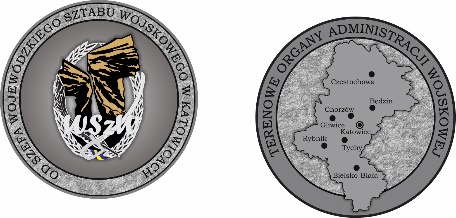 1Matryca monety pamiątkowej WSzW w Katowicach Ø7cmMatryca monety pamiątkowej „coin” WSzW w Katowicach  Ø7 cm.   Wykonana z samych linii ograniczających pole malowania, tzw. 2D/”w kresce”. Na wizualizacji moneta jaka powinna powstać po wybiciu matrycą.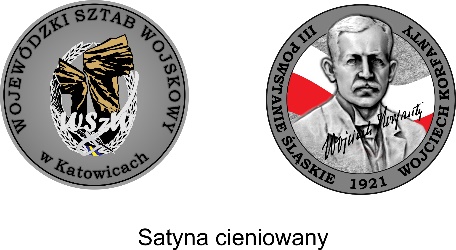 1Matryca z logo WKU w KatowicachMatryca dla WKU w Katowicach z napisem oraz logiem. Po wykonaniu matrycy – własność WSzW w Katowicach. Zgodnie z załącznikiem (Załącznik nr 1). Przykładowa wizualizacja,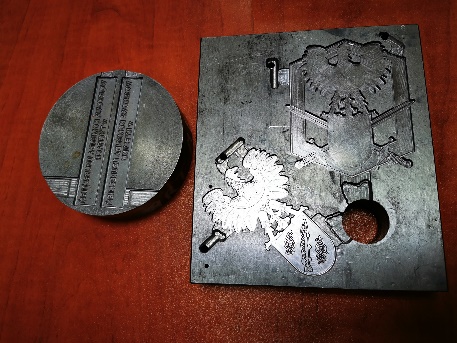 1Razem:Razem:Razem:Razem:Razem:Podpis i Pieczątka firmowaPodpis i Pieczątka firmowaPodpis i Pieczątka firmowaPodpis i Pieczątka firmowaPodpis i Pieczątka firmowa
WZORY (Logotypy)
WZORY (Logotypy)
WZORY (Logotypy)2LOGO - WOJEWÓDZKI SZTAB WOJSKOWY W KATOWICACH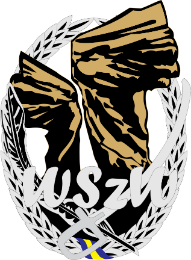 3LOGO – WOJSKOWA KOMENDA UZUPEŁNIEŃ W KATOWICACH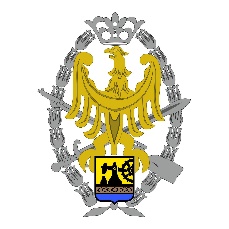 